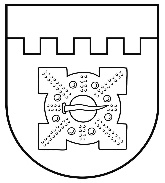 LATVIJAS REPUBLIKADOBELES NOVADA PAŠVALDĪBADOBELES NOVADA IZGLĪTĪBAS PĀRVALDEAUCES VIDUSSKOLAReģ. Nr. 4513900885, Vienotais Reģ. Nr. 90009147276 Jura Mātera iela 11, Auce, Dobeles novads, LV- 3708Tālr. 63745421,  63720952, e-pasts: avs@dobele.lvAPSTIPRINĀTS	ar Auces vidusskolas					16.10.2023. direktores 								Rīkojumu Nr. 1-9/2023/17IEKŠĒJĀS KĀRTĪBAS NOTEIKUMI   Izdoti saskaņā ar Valsts pārvaldes iekārtas likuma  70. panta pirmās daļas 1., 2., 5. punktu un Ministru kabineta  2023. gada 22. augusta noteikumu Nr. 474 „ Kārtība, kādā nodrošināma izglītojamo profilaktiskā veselības aprūpe, pirmā palīdzība un drošība izglītības iestādēs un to organizētajos pasākumos”I	Vispārīgie jautājumi1.	Auces vidusskolas (turpmāk-Skola) Iekšējās kārtības noteikumi (turpmāk-Noteikumi) izdoti, ievērojot Izglītības likumu, Vispārējās izglītības likumu, Bērnu tiesību aizsardzības likumu, Ministru kabineta 2023. gada 22. augusta Ministru kabineta noteikumu Nr. 474 „Kārtība, kādā nodrošināma izglītojamo profilaktiskā veselības aprūpe, pirmā palīdzība un drošība izglītības iestādēs un to organizētajos pasākumos” un Skolas nolikumu.2.	Noteikumi nosaka:2.1. skolēnu, viņu vecāku un citu personu rīcību skolā un tās organizētajos pasākumos; 2.2. izglītības procesa organizāciju;2.3. skolēnu tiesības un pienākumus;2.4. atbildību par noteikumu neievērošanu;3.	Noteikumu ievērošana visiem skolēniem ir obligāta.II	Izglītības procesa organizācija4.	Skolas mājas lapa  (aucesvidusskola.lv) un e-klase ir vienīgie oficiālie skolas informācijas avoti, kuros tiek ievietota informācija par mācību darba organizēšanu, skolā notiekošajām aktivitātēm un tiek izmantoti saziņai ar vecākiem un skolu.5.    Skolēni skolā ierodas laikā, lai līdz mācību stundu sākumam būtu klasē vai nodarbības vietā. Skolā ierasties ne ātrāk kā 15 minūtes pirms mācību stundas, konsultācijas vai nodarbības sākuma, ja skolotājs nav norādījis savādāk.6.	Mācību un ārpusklases darbs skolā notiek saskaņā ar mācību stundu sarakstu un interešu izglītības nodarbību sarakstu. 7.	Katra mācību stunda sākas un beidzas ar zvanu. Vienu minūti pirms stundas sākuma tiek dots brīdinājuma zvans.8.	Mācību stundas notiek pēc klašu vai kabinetu sistēmas.9.	Mācību stundu izmaiņas nākošajai dienai izliek informācijas stendā un skolas mājas lapā līdz ceturtās stundas beigām . 10.	Interešu izglītības, fakultatīvu un individuālā/grupu darba nodarbības notiek pēc direktora apstiprināta nodarbību saraksta.11.	Mācību stundu laikus katram mācību gadam apstiprina direktors, un tie tiek publicēti skolas mājas lapā.  No rīta skolas durvis tiek atvērtas ne vēlāk kā 20 minūtes pirms nodarbību sākuma.	   12.	Pasākumos:	 12.1. Klašu sarīkojumu organizēšana jāsaskaņo ar direktora vietnieku ārpusklases darbā, saimniecības vadītāju un skolas direktoru.       12.2. Klašu sarīkojumi jābeidz:	1. – 4. klasēm – ne vēlāk kā plkst. 1800            5. – 8. klasēm – ne vēlāk kā plkst. 2100            9.-12. klasēm – ne vēlāk kā plkst. 2200         12.3. Klases pasākumu laikā par kārtību telpās atbild skolēni un klases audzinātājs. Pēc pasākuma klases telpu atstāj sakārtotu.          12.4. Skolas sarīkojumi jābeidz:           1. – 4. klasēm – ne vēlāk kā plkst. 1900            5. – 8. klasēm – ne vēlāk kā plkst. 2200            9.-12. klasēm – ne vēlāk kā plkst.2300          12.5. Atsevišķu pasākumu beigu laiku nosaka skolas direktors, saskaņojot ar Dobeles novada Izglītības pārvaldi.          12.6. Skolas pasākumos netiek ielaistas personas, kuras lietojušas alkoholiskos dzērienus vai citas apreibinošas vielas vai/ un ģērbušās neatbilstoši pasākumam.12.7. Nepiederošas personas, ierodoties skolā, informē skolas dežurantu  par apmeklējuma iemeslu un nosauc apmeklējamo personu vai saņem atļauju no skolas adminstrācijas. Ja persona neievēro noteikto kārtību, skolas dežurants, dežurējošais skolotājs vai administrācijas pārstāvis brīdina par Valsts vai pašvaldības policijas izsaukšanu. Ja persona neievēro brīdinājumu, skolas dežurants, dežūrējošais skolotājs vai administrācijas pārstāvis izsauc Valsts vai pašvaldības policiju.           12.8. Skolas masu pasākumos nepiederošas personas, ja tās nav alkohola vai apreibinošo vielu ietekmē, kā arī neienes alkoholu, cigaretes, smēķēšanas ierīces vai apreibinošas vielas,tiek ielaistas ar dežūrskolotāja atļauju.13. Skolēni skolā un skolas pasākumos lieto kulturālu valodu.14. Skolēnu ēdināšana tiek organizēta starpbrīžos, atbilstoši mācību stundu sarakstam.15. Ēdnīcā jāievēro kārtība, higiēnas prasības un ēšanas kultūra, kā arī saudzīga attieksme pret ēdnīcas inventāru.III	Skolēnu tiesības16. Iegūt valsts un pašvaldības apmaksātu pirmskolas izglītību, pamatizglītību un vidējo izglītību. 17. Stājoties skolā, vidusskolēniem ir tiesības izvēlēties apgūstamo mācību jomu un izvēles priekšmetus, atbilstoši skolas piedāvājumam.18. Interešu aizskāruma vai apdraudējuma gadījumā iesniegt sūdzību un saņemt palīdzību, saskaņā ar skolā izstrādāto Bērna sūdzību iesniegšanas un izskatīšanas kārtību.19. Mācību un audzināšanas procesā brīvi izteikt un aizstāvēt savas domas un uzskatus citu cilvēku cieņu neaizskarošā veidā, paust attieksmi par skolas darba organizāciju, izglītības procesu un izteikt priekšlikumus skolas dzīves pilnveidošanai. 20. 	Izglītības procesā izmantot skolas telpas, bibliotēku, citas informācijas krātuves un mācību līdzekļus. 21.	Saņemt skolas ārsta medicīnisko konsultāciju un atbalstu , neatliekamo medicīnisko, sociālā pedagoga un psihologa palīdzību.22.  Piedalīties Skolēnu pašpārvaldes darbā  un sabiedriskajā darbībā skolā,  pilsētā, novadā. 23. Saņemt no skolotājiem savlaicīgu informāciju par pārbaudes darbiem un citiem ar izglītošanos saistītiem jautājumiem. 24. Skolēnu īpašie sasniegumi tiek novērtēti saskaņā ar Auces vidusskolas apbalvošanas kārtību.25. Uz skolēna īpašumā, lietojumā vai valdījumā esošās personiskās mācību procesam nepieciešamās mantas aizsardzību skolā.26. Uz dzīvībai un veselībai drošiem apstākļiem skolā un tās organizētajos pasākumos. 27.Uz netraucētu mācību darbu stundās un izvēlētajās ārpusstundu nodarbībās.28. Aiziet no mācību stundas, ja skolotājs nav ieradies 15 min. pēc stundas sākuma, neinformējot par savu aizkavēšanos, nezinot skolotāja neierašanās iemeslu.29. Skolēniem ir tiesības izmantot pilnu starpbrīža laiku.30. Iegūt kvalitatīvas zināšanas vispārizglītojošos priekšmetos, piedalīties fakultatīvajās un papildus nodarbībās, saņemt pedagogu konsultācijas. 31. Pārstāvēt skolu dažādu mēroga pasākumos, konkursos, olimpiādēs u.c.32. Saņemt motivētu savu zināšanu un uzvedības novērtējumu.33. Izmantot Auces vidusskolas internātu.IV	Skolēnu pienākumi   34.	Ievērot Auces vidusskolas nolikumu. 35.	Ievērot un pilnībā izpildīt Auces vidusskolas Iekšējās kārtības noteikumus.36. Regulāri sekot jaunākajai informācijai skolas mājas lapā un mācību procesa norisei izmantot elektronisko skolvadības sistēmu e-klasi. 37.	Ar cieņu izturēties pret valsti un sabiedrību, valsts un skolas simboliku un atribūtiku.38.	Saudzēt skolas vidi.39.	Ievērot pārējo skolēnu tiesības uz netraucētu izglītības ieguvi.40. Regulāri apmeklēt mācību stundas un mācīties atbilstoši savām spējām.41. Par nokavētajām stundām iesniegt attaisnojošu dokumentu klases audzinātājam:      41.1. Vecāku rakstītu zīmi vai ierakstītu ziņojumu e-klasē, ja mācību stundas kavētas objektīvu mājas apstākļu dēļ vai slimības dēļ un kavējumi nav sistemātiski, ne vairāk kā 2 dienas mēnesī;       41.2. Ārsta izziņu, ja skolēns kavējis mācību stundas slimības dēļ vairāk kā trīs dienas. Veselības traucējumu gadījumā skolas ārsta izziņu par mācību stundu kavēšanu dienas laikā;       41.3. Skolas darbinieka rakstītu paziņojumu, ja skolēns pārstāvējis skolu sporta sacensībās, olimpiādēs vai citos skolas organizētos pasākumos.42. Dokumentu par atbrīvošanu no sporta stundu fizisko uzdevumu veikšanas daļas uzrādīt ar tā spēkā stāšanās dienu.43. par veselības problēmām, kuru dēļ ievērojami fizisku aktivitāšu ierobežojumi, par skolēnam nepieciešamo diētu vai par citiem ar veselību saistītiem ierobežojumiem ziņot nekavējoties, uzrādot ārsta izsniegtu dokumentu un norādes.44. Skolas sporta zālē piedalīties nodarbībās tikai maiņas sporta apavos un nodarbībām atbilstošā apģērbā.45. Kārtot visus noteiktos pārbaudes darbus saskaņā ar Auces vidusskolas skolēnu mācību sasniegumu vērtēšanas noteikumiem.46. Regulāri iepazīties ar mācību priekšmetu pārbaudes darbu grafiku e-klases pārbaudes darbu plānotājā.47.	Pēc zvana uz mācību stundu (nodarbību) atrasties mācību stundas (nodarbības) vietā. 48.	Uz mācību stundām un nodarbībām ierasties, līdzi ņemot skolotāja noteiktos mācību līdzekļus un piederumus (mācību grāmatas, pierakstu un mājas darbu burtnīcas, rakstāmlietas u.c.).49.	Mācību stundās un nodarbībās izpildīt skolotāja norādījumus un uzdevumus, netraucēt pārējiem skolēniem un skolotājam, bez skolotāja atļaujas nedrīkst pārvietoties pa klasi un atstāt to.50.	Ievērot iekšējās kārtības un drošības noteikumus mācību kabinetos (fizikas, ķīmijas, informātikas, amatu mācības, mājturības u.c., un sporta zālē).51.	Katru darba dienu iepazīties ar mācību stundu (nodarbību) saraksta izmaiņām.52.	Aizliegts mācību stundu (nodarbību) laikā aiziet no skolas bez klases audzinātāja (skolotāja, administrācijas, skolas dakteres) atļaujas.53.	Mācību stundu un nodarbību laikā aizliegts lietot (tiem jābūt izslēgtā stāvoklī) visa veida viedierīces un aparātus bez skolotāja atļaujas. Skolas telpās mūzikas publiska atskaņošana bez saskaņojuma ar Auces vidusskolas administrāciju nav atļauta. Citu personu fotografēšana, filmēšana, sarunu ierakstīšana un balss ierakstu veikšana un ievietošana sociālajos tīklos vai masu medijos nav atļauta bez personas piekrišanas.54.	Aizliegts lietot necenzētus vārdus un izteicienus, pielietot vardarbību (fiziski, emocionāli un psiholoģiski ietekmēt, pazemot skolēnus un skolas darbiniekus), huligāniski uzvesties.55.	Kategoriski aizliegts skolas telpās un skolas teritorijā ienest, lietot, glabāt, realizēt, nodot citiem izglītojamajiem, iegādāties vai pamudināt lietot narkotiskās, psihotropās, toksiskās un citas apreibinošas vielas, alkoholiskos dzērienus un citas atkarību izraisošas vielas, cigaretes, tabakas izstrādājumus un bezdūmu tabakas izstrādājumus vai citus smēķēšanai paredzētus izstrādājumus vai ierīces, vai to uzpildes tvertnes, enerģijas dzērienus, gāzes baloniņus, munīciju vai speciālos līdzekļus, gāzes pistoles, pneimatiskās pistoles, ieročus, aukstos ieročus, sprāgstvielas, petardes un citas veselībai un dzīvībai bīstamas un kaitīgas vielas un priekšmetus, kā arī sērkociņus, šķiltavas, jebkādas degšanu, uguņošanu un troksni izraisošas vielas un lietas. 56.	Ziņot klases audzinātājam vai skolas administrācijai par alkoholisko dzērienu, narkotisko vielu, tabakas izstrādājumu, elektronisko smēķēšanas ierīču, pirotehnikas ienešanu skolas teritorijā un/vai lietošanu, kā arī par nepiederošu personu atrašanos skolā. 57.	Skolā ierasties tīrā, mācību procesam piemērotā, drošā apģērbā, ievērot personīgās higiēnas prasības. Skolā neierasties ar atkailinātām ķermeņa daļām. Telpās nevalkāt galvassegu (cepuri, kapuci). Svētku dienās valkājams svētku apģērbs: tumši svārki, balta vai gaiša blūze vai tumša kleita, tumšas bikses, balts vai gaišs krekls, vai uzvalks. Sporta tērps nav svētku apģērbs.58. Ievērot Auces vidusskolas garderobes un individuālo skapīšu lietošanas kārtību.59.	Ievērot visas aktuālās instruktāžas, ar kurām ir iepazīstināts un to apliecinājis ar savu parakstu.60.	Precīzi izpildīt prasības ārkārtas situācijās.V 	Atbildība par iekšējās kārtības noteikumu neievērošanu61.	Par Iekšējās kārtības noteikumu neievērošanu skolēniem var piemērot šādus disciplinārsodus:        61.1. mutisks aizrādījums;       61.2. rakstiska piezīme dienasgrāmatā vai e-klasē       61.3. rakstisks ziņojums vecākiem;       61.4. piezīme direktora rīkojumā;       61.5. rājiens direktora rīkojumā.62. Par skolas īpašuma bojāšanu skolēns un viņa vecāki ir pilnā apmērā materiāli atbildīgi par zaudējumu, kas skolēna vainas dēļ nodarīts skolai. Par nodarījumu skolēns sniedz rakstisku paskaidrojumu.63. Gadījumos, kad ir aizdomas par narkotisko, psihotropo, toksisko vielu un alkohola lietošanu, skola ziņo vecākiem un pašvaldības policijai.64. Gadījumos, kad ir aizdomas par pielietoto vardarbību, administratīvi vai krimināli sodāmiem pārkāpumiem, skola nekavējoties ziņo tiesībsargājošām iestādēm.  VI	Kārtība, kādā skolēni tiek iepazīstināti ar Iekšējās kārtības noteikumiem65.Ar Auces vidusskolas iekšējās kārtības noteikumiem klases audzinātājs klasi iepazīstina katra mācību gada septembra mēnesī. Iekšējās kārtības noteikumi tiek pārskatīti un pārrunāti papildus pēc vajadzības, ja radusies iekšējās kārtības pārkāpumu situācija. Par noteikumu pārrunāšanas faktu skolotājs veic ierakstu instruktāžas veidlapā, skolēni parakstās par to ievērošanu.66. Pirms došanās klases ekskursijās, izbraukumos vai pārgājienos grupas vadītājs instruē skolēnus par kārtības noteikumiem pasākumā. Par noteikumu pārrunāšanas faktu skolotājs veic ierakstu instruktāžas veidlapā, skolēni parakstās par to ievērošanu. Grupas vadītājs aizpilda ekskursijas/ pārgājiena pieteikuma veidlapu, skolas direktors to apstiprina.67. Klases audzinātājs pirms katra skolas organizēta pasākuma un un sporta sacensībām iepazīstina skolēnus ar noteikumiem par drošību izglītības iestādes organizētajos pasākumos, sporta sacensībās un nodarbībās. Par noteikumu pārrunāšanas faktu skolotājs veic ierakstu instruktāžas veidlapā, skolēni parakstās par to ievērošanu.68. Par drošības noteikumu ievērošanu izglītības iestādē un ārpus tās klases skolēnus audzinātājs iepazīstina katra mācību gada sākumā.                        69. Ķīmijas, fizikas, bioloģijas, datorikas, dizaina un tehnoloģiju skolotāji ar drošības noteikumiem par drošību mācību kabinetos un telpās, kurās ir vielas un iekārtas, kas var apdraudēt izglītojamo veselību skolēnus iepazīstina ne retāk kā divas reizes gadā.VII   Grozījumi Iekšējās kārtības noteikumos69.  Grozījumus un papildinājumus Noteikumos var ierosināt direktors, skolēnu pašpārvalde, Pedagoģiskā padome, Skolas padome un skolas dibinātājs.70. Grozījumus un papildinājumus Noteikumos izdod direktors.Direktore                                                  	paraksts					I. ŠpelaLīmenisAmatpersonaKārtība, kādā izskata skolēnupienākumu nepildīšanuIespējamā rīcība1Priekšmeta skolotājsMutisks aizrādījumsIndividuālas pārrunasIeraksti e-klasēPriekšmeta skolotājs informē klases audzinātāju, veic ierakstu e-klasē.2Klases audzinātājsIndividuālas pārrunasRakstiska vienošanās Pārrunas klases kolektīvāSaruna klātienē – klases audzinātājs + priekšmeta skolotājs + skolēns.Rakstiska vienošanās par turpmāko rīcību.3Atbalsta personālsAtbalsta personāla pārrunas ar skolēna vecākiemRakstiska vienošanāsRakstisks vai telefonisks ziņojums vecākiem. Klases audzinātāja, priekšmeta skolotāju un atbalsta personālu saruna  ar vecākiem. Rakstiska vienošanās par turpmāko rīcību.4DirektorsJautājumu izskata pie direktora kopā ar klases audzinātāju vai priekšmeta skolotāju un skolēna vecākiem Vienošanās noslēgšana starp skolu, skolēnu un viņa vecākiem par konkrēti veicamo darbību un lēmuma izpildi.5.PašvaldībaIzskata jautājumu administratīvajā tiesā vai bāriņtiesā(Pašvaldības kompetencē)